Bonitas Multi-Academy Trust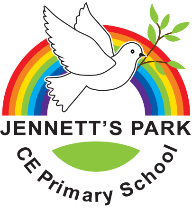 APPLICATION FOR SUPPORT STAFFThis application form must be completed, but additional information may be attached. Please make sure you read any accompanying information before you complete this form.The work for which you are applying involves substantial opportunity for access to children. It is therefore exempt from the Rehabilitation of Offenders Act 1974. You are therefore required to declare any pending prosecutions or convictions you may have, even if they would otherwise be regarded as ‘spent’ under this Act, and any cautions or bind overs. If your application is successful, you will be sent a DBS Application form with your contract on which you must make any declarations.  Please declare any convictions on the Continuation Sheet.EducationFull Employment History Excluding Current/Last Post (show most recent first)Please include all positions and continue on a separate sheet if necessary. Please record any periods of unemployment giving a reason in the section below.About You and Why You are Interested in This PositionHave you ever been convicted at a court, or cautioned by the police, for any offence which isunspent under the terms of the Rehabilitation of Offenders Act 1974?For more information about unspent convictions visit https://www.bracknell-forest.gov.uk/applying-job/guidance-recruitment-ex-offendersYES/NOIf yes, please give details:If this position requires a DBS disclosure and involves contact with children/young people/vulnerable adults you will also need to declare spent convictions. Please give details if applicable:Further InformationWe are serious about providing employment opportunities for disabled people and welcome applications. Do you consider you have a disability, as defined by the Equality Act 2010 (this has replaced the Disability Discrimination Act)? For these purposes this means if you have “a physical or mental impairment which has a substantial and long-term adverse effect on your ability to carry out normal day-to-day activities.” If you have been diagnosed with cancer, HIV or MS this will also apply. We will guarantee an interview to all applicants with a disability who meet the essential criteria on the person specification. In order for us to assess your right to a guaranteed interview please indicate below whether you have a disability.   YES/NOAre you related to any employee of Bracknell Forest Council, any elected member of the council or any school governor?   YES/NOIf YES please give details.DeclarationI declare that the information set out in this application form is true in all respects and I understand that false information may render me liable for dismissal if I am appointed. I am also aware that canvassing of the Bonitas Multi-Academy Trust directly or indirectly is strictly prohibited and will disqualify me from the post.In signing this application I declare that I am not on the List 99 register, I have not been disqualified from work with children and I am not subject to sanctions imposed by a regulatory body i.e. the General Teaching Council (GTC).Signed: 							Date:(If submitting this form electronically you will be asked to sign this at interview)EQUAL OPPORTUNITIES MONITORINGThe remaining part of the form will not be seen by those involved in the shortlisting process.Position applied for:School:	Reference no:Surname:	Title:Forenames:Previous Names: Address:Postcode:Postcode:Address:Email:Email:Mobile tel:                                                                             Home tel:Name of current/last employer:Name of current/last employer:Job title:Salary:Dates of employment (mm/yyyy):Dates of employment (mm/yyyy):Duties & responsibilities: Duties & responsibilities: Duties & responsibilities: Duties & responsibilities: Duties & responsibilities: Reason for leaving:Reason for leaving:Period of notice required:Period of notice required:Offers of Appointment are subject to satisfactory references, medical clearance and an enhanced Disclosure & Barring Service (DBS) checkPlease give details of secondary and further education including A  Levels or equivalent vocational coursesPlease give details of secondary and further education including A  Levels or equivalent vocational coursesPlease give details of secondary and further education including A  Levels or equivalent vocational coursesPlease give details of secondary and further education including A  Levels or equivalent vocational coursesDates (mm/yyyy)From               ToDates (mm/yyyy)From               ToName of school/college/other institutionQualifications obtained including grade/levelPlease give details of any higher education and equivalent coursesPlease give details of any higher education and equivalent coursesPlease give details of any higher education and equivalent coursesPlease give details of any higher education and equivalent coursesDate (mm/yyyy)From                   ToDate (mm/yyyy)From                   ToName of college/university(address if outside UK)    Degrees/ Postgraduate Qualificationsincluding subject and grade/levelGive details of any other certificates held with dates: vocational training including apprenticeships, professional qualifications, membership of professional institutions etc.Give details of any other certificates held with dates: vocational training including apprenticeships, professional qualifications, membership of professional institutions etc.Give details of any other certificates held with dates: vocational training including apprenticeships, professional qualifications, membership of professional institutions etc.Give details of any other certificates held with dates: vocational training including apprenticeships, professional qualifications, membership of professional institutions etc.You may be asked to bring your certificates with you to interview.You may be asked to bring your certificates with you to interview.You may be asked to bring your certificates with you to interview.You may be asked to bring your certificates with you to interview.Dates(mm/yyyy)From                           ToDates(mm/yyyy)From                           ToEmployerJob title, main responsibilities and reason for leavingPlease state why you are interested in this position and give details of skills and experience.Reference can be made to voluntary work and other interests.Please state why you are interested in this position and give details of skills and experience.Reference can be made to voluntary work and other interests.Please state why you are interested in this position and give details of skills and experience.Reference can be made to voluntary work and other interests.Please state why you are interested in this position and give details of skills and experience.Reference can be made to voluntary work and other interests.References:Please give the names and addresses of TWO people who will provide a reference.  At least one should be from your current/last employer, but references from schools/colleges are also acceptable.  If you give a home address for a referee, please indicate which employer or college/university they represent.  In the interests of safeguarding we would ask for all applicants to give permission for references to be acquired prior to interview.  Also, in relation to work with children, we may seek information about any past disciplinary issues relating to children and/or child protection concerns.   For posts in contact with children/young people or vulnerable adults employment references will not be accepted from relatives or people solely in the capacity of friend.References:Please give the names and addresses of TWO people who will provide a reference.  At least one should be from your current/last employer, but references from schools/colleges are also acceptable.  If you give a home address for a referee, please indicate which employer or college/university they represent.  In the interests of safeguarding we would ask for all applicants to give permission for references to be acquired prior to interview.  Also, in relation to work with children, we may seek information about any past disciplinary issues relating to children and/or child protection concerns.   For posts in contact with children/young people or vulnerable adults employment references will not be accepted from relatives or people solely in the capacity of friend.References:Please give the names and addresses of TWO people who will provide a reference.  At least one should be from your current/last employer, but references from schools/colleges are also acceptable.  If you give a home address for a referee, please indicate which employer or college/university they represent.  In the interests of safeguarding we would ask for all applicants to give permission for references to be acquired prior to interview.  Also, in relation to work with children, we may seek information about any past disciplinary issues relating to children and/or child protection concerns.   For posts in contact with children/young people or vulnerable adults employment references will not be accepted from relatives or people solely in the capacity of friend.References:Please give the names and addresses of TWO people who will provide a reference.  At least one should be from your current/last employer, but references from schools/colleges are also acceptable.  If you give a home address for a referee, please indicate which employer or college/university they represent.  In the interests of safeguarding we would ask for all applicants to give permission for references to be acquired prior to interview.  Also, in relation to work with children, we may seek information about any past disciplinary issues relating to children and/or child protection concerns.   For posts in contact with children/young people or vulnerable adults employment references will not be accepted from relatives or people solely in the capacity of friend.Name:Name:Address:Address:Tel NoTel No:Fax No:Fax No:Email:Email:Position Held:Position Held:May we contact prior to interview?YES/NOMay we contact prior to interview?YES/NOMay we contact prior to interview?YES/NOMay we contact prior to interview?YES/NOIf you have any future commitments which might affect whether you will be able to attend forinterview, please detail here:If you have any future commitments which might affect whether you will be able to attend forinterview, please detail here:If you have any future commitments which might affect whether you will be able to attend forinterview, please detail here:If you have any future commitments which might affect whether you will be able to attend forinterview, please detail here:Surname:Surname:Surname:Surname:Surname:Surname:Surname:Surname:Surname:Title:Title:Title:Title:Title:Title:Title:Title:Forename(s):Forename(s):Forename(s):Forename(s):Forename(s):Forename(s):Forename(s):Forename(s):Forename(s):Forename(s):Forename(s):Forename(s):Forename(s):Forename(s):Forename(s):Forename(s):Forename(s):Position applied for: Position applied for: Position applied for: Position applied for: Position applied for: Position applied for: Position applied for: Position applied for: Position applied for: Position applied for: Position applied for: Position applied for: Position applied for: Position applied for: Position applied for: Position applied for: Position applied for: Age Range – please tick as appropriate:Age Range – please tick as appropriate:Age Range – please tick as appropriate:Age Range – please tick as appropriate:Age Range – please tick as appropriate:Age Range – please tick as appropriate:Age Range – please tick as appropriate:Age Range – please tick as appropriate:Age Range – please tick as appropriate:Age Range – please tick as appropriate:Age Range – please tick as appropriate:Age Range – please tick as appropriate:Age Range – please tick as appropriate:Age Range – please tick as appropriate:Age Range – please tick as appropriate:Age Range – please tick as appropriate:Age Range – please tick as appropriate:19 or under19 or under19 or under50 - 5950 - 5950 - 5950 - 5950 - 5950 - 5950 - 5950 - 5920 – 2920 – 2920 – 2960 - 6560 - 6560 - 6560 - 6560 - 6560 - 6560 - 6560 - 6530 - 3930 - 3930 - 39Over 65Over 65Over 65Over 65Over 65Over 65Over 65Over 6540 - 4940 - 4940 - 49To help us ensure that our equal opportunities policy is fully and fairly implemented please complete this section of the monitoring form. The information provided is kept separately from the remainder of your application and is not seen by anyone involved in short listing either during or after the recruitment process.To help us ensure that our equal opportunities policy is fully and fairly implemented please complete this section of the monitoring form. The information provided is kept separately from the remainder of your application and is not seen by anyone involved in short listing either during or after the recruitment process.To help us ensure that our equal opportunities policy is fully and fairly implemented please complete this section of the monitoring form. The information provided is kept separately from the remainder of your application and is not seen by anyone involved in short listing either during or after the recruitment process.To help us ensure that our equal opportunities policy is fully and fairly implemented please complete this section of the monitoring form. The information provided is kept separately from the remainder of your application and is not seen by anyone involved in short listing either during or after the recruitment process.To help us ensure that our equal opportunities policy is fully and fairly implemented please complete this section of the monitoring form. The information provided is kept separately from the remainder of your application and is not seen by anyone involved in short listing either during or after the recruitment process.To help us ensure that our equal opportunities policy is fully and fairly implemented please complete this section of the monitoring form. The information provided is kept separately from the remainder of your application and is not seen by anyone involved in short listing either during or after the recruitment process.To help us ensure that our equal opportunities policy is fully and fairly implemented please complete this section of the monitoring form. The information provided is kept separately from the remainder of your application and is not seen by anyone involved in short listing either during or after the recruitment process.To help us ensure that our equal opportunities policy is fully and fairly implemented please complete this section of the monitoring form. The information provided is kept separately from the remainder of your application and is not seen by anyone involved in short listing either during or after the recruitment process.To help us ensure that our equal opportunities policy is fully and fairly implemented please complete this section of the monitoring form. The information provided is kept separately from the remainder of your application and is not seen by anyone involved in short listing either during or after the recruitment process.To help us ensure that our equal opportunities policy is fully and fairly implemented please complete this section of the monitoring form. The information provided is kept separately from the remainder of your application and is not seen by anyone involved in short listing either during or after the recruitment process.To help us ensure that our equal opportunities policy is fully and fairly implemented please complete this section of the monitoring form. The information provided is kept separately from the remainder of your application and is not seen by anyone involved in short listing either during or after the recruitment process.To help us ensure that our equal opportunities policy is fully and fairly implemented please complete this section of the monitoring form. The information provided is kept separately from the remainder of your application and is not seen by anyone involved in short listing either during or after the recruitment process.To help us ensure that our equal opportunities policy is fully and fairly implemented please complete this section of the monitoring form. The information provided is kept separately from the remainder of your application and is not seen by anyone involved in short listing either during or after the recruitment process.To help us ensure that our equal opportunities policy is fully and fairly implemented please complete this section of the monitoring form. The information provided is kept separately from the remainder of your application and is not seen by anyone involved in short listing either during or after the recruitment process.To help us ensure that our equal opportunities policy is fully and fairly implemented please complete this section of the monitoring form. The information provided is kept separately from the remainder of your application and is not seen by anyone involved in short listing either during or after the recruitment process.To help us ensure that our equal opportunities policy is fully and fairly implemented please complete this section of the monitoring form. The information provided is kept separately from the remainder of your application and is not seen by anyone involved in short listing either during or after the recruitment process.To help us ensure that our equal opportunities policy is fully and fairly implemented please complete this section of the monitoring form. The information provided is kept separately from the remainder of your application and is not seen by anyone involved in short listing either during or after the recruitment process.Please tick as appropriate:Please tick as appropriate:Please tick as appropriate:Please tick as appropriate:Please tick as appropriate:Female:Female:Female:Female:Female:Male:Male:Male:Male:Male:How would you describe your ethnic origin?How would you describe your ethnic origin?How would you describe your ethnic origin?How would you describe your ethnic origin?How would you describe your ethnic origin?How would you describe your ethnic origin?How would you describe your ethnic origin?How would you describe your ethnic origin?How would you describe your ethnic origin?How would you describe your ethnic origin?How would you describe your ethnic origin?How would you describe your ethnic origin?How would you describe your ethnic origin?How would you describe your ethnic origin?How would you describe your ethnic origin?How would you describe your ethnic origin?How would you describe your ethnic origin?ASIAN OR ASIAN BRITISHASIAN OR ASIAN BRITISHBLACK OR BLACK BRITISHBLACK OR BLACK BRITISHBLACK OR BLACK BRITISHBLACK OR BLACK BRITISHBLACK OR BLACK BRITISHBLACK OR BLACK BRITISHARAB/ OTHER ETHNIC GROUPARAB/ OTHER ETHNIC GROUPARAB/ OTHER ETHNIC GROUPMIXEDMIXEDMIXEDMIXEDWHITEWHITEIndianCaribbeanCaribbeanCaribbeanCaribbeanArabArabWhite & Black CaribbeanWhite & Black CaribbeanWhite & Black CaribbeanEnglish/ Welsh/ Scottish/ Northern Irish/ BritishPakistaniAfricanAfricanAfricanAfricanOther Ethnic GroupOther Ethnic GroupWhite & Black AfricanWhite & Black AfricanWhite & Black AfricanIrishBangladeshiOtherOtherOtherOtherWhite & AsianWhite & AsianWhite & AsianGypsy/Irish TravellerNepaliMixed OtherMixed OtherMixed OtherShow people/CircusChineseOtherFilipinoPrefer not to sayOtherWhich of the following best represents your religion/belief?Which of the following best represents your religion/belief?Which of the following best represents your religion/belief?Which of the following best represents your religion/belief?Which of the following best represents your religion/belief?Which of the following best represents your religion/belief?BuddhistMuslimPrefer not to sayChristianSikhHinduOther religion/beliefJewishNo religion/beliefWhich of the following best represents your sexual orientation?Which of the following best represents your sexual orientation?Which of the following best represents your sexual orientation?Which of the following best represents your sexual orientation?Which of the following best represents your sexual orientation?Which of the following best represents your sexual orientation?BisexualHeterosexual/StraightPrefer not to sayGay manLesbian/Gay woman